Drodzy Uczniowie!!!Temat1: Obwód (długość) okręgu i pole koła.Temat2: Kąty w kole.Obwód i pole
We wzorach na pole i obwód mamy do czynienia z wartością  (czytaj: pi), która jest w przybliżeniu równa 3,14. W zadaniach mamy dwie możliwość: zapisujmy wynik z , albo podstawiamy wartość 3,14 i obliczamy.

obwód okręgu i koła:



pole koła:

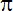 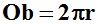 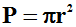 
Przykład1.
Oblicz obwód i pole koła o promieniu 5cm.

dane:
r = 5cm

obliczenia: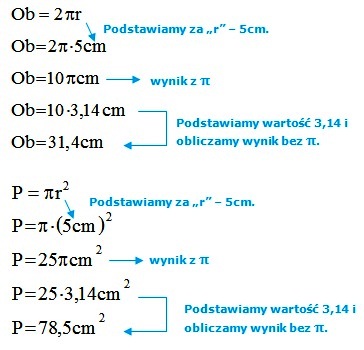 Wycinek koła - to fragment koła, wycięty z niego, jak kawałek tortu: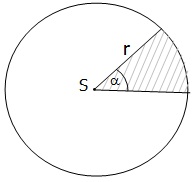 
Aby obliczyć długość łuku i pole wycinka koła, musimy znać promień koła oraz
kąt wycinka (  ).

Długość łuku wycinka koła obliczamy ze wzoru: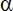 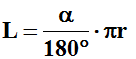 
Pole wycinka koła obliczamy ze wzoru: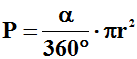 
Przykład1. Oblicz długość łuku i pole wycinka koła o kącie  , jeżeli promień koła ma długość 6cm.

dane:

obliczamy: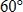 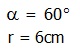 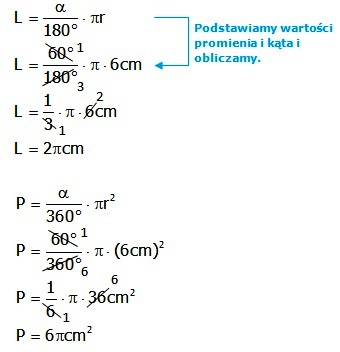 3. Kąty w okręgu (kole)
Okrąg może zawierać dwa rodzaje kątów:- kąt wpisany – jego wierzchołek i ramiona są oparte na okręgu;
Przykład: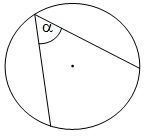 - kąt środkowy – jego wierzchołek znajduję się w środku okręgu, a ramiona są oparte na obręczy okręgu;
Przykład: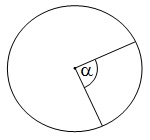 Należy zapamiętać 3 zależności:
- dwa kąty wpisane, oparte na tym samym łuku, mają tą samą miarę;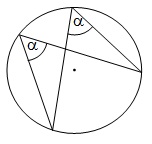 
- jeżeli mamy dane dwa kąty: środkowy i wpisany, oparte na tym samym łuku, to kąt środkowy jest dwa razy większy od kąta wpisanego;
- kąt wpisany oparty na połowie okręgu, jest kątem prostym.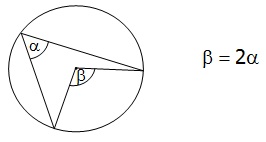 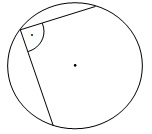 Przykłady  Oblicz miarę kątów  , .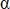 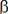 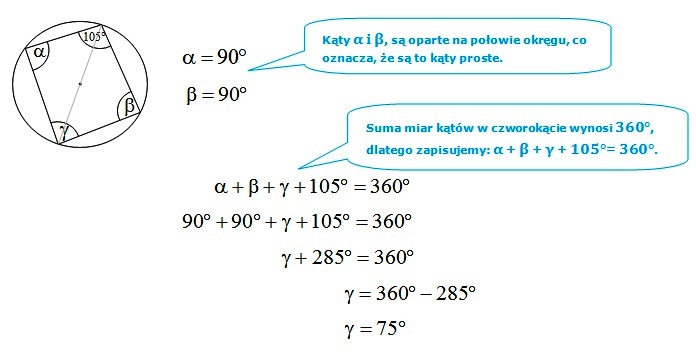 Proszę utrwalić sobie wory i 3 powyższe zależności.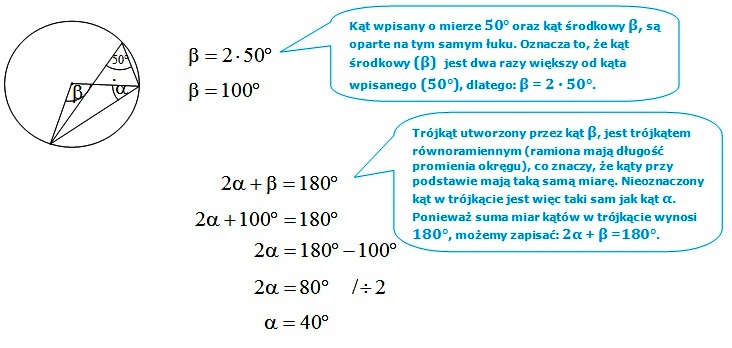 